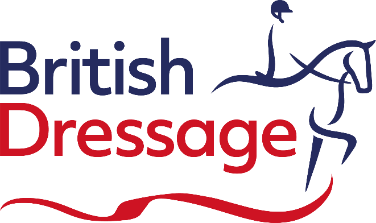 APPLICATION FORM FOR DISPENSATION FOR JOINED REINSRequests must be submitted to the British Dressage natasha.pearce@britishdressage.co.ukDispensation from British Dressage rules will be given to members with an impairment for a proven functional need according to rule 25 in the British Dressage Members Handbook 2023. To ensure prompt attention please ensure that all paperwork is provided, including a copy of your most recent classification score sheet and medical diagnostic paperwork. Classification score sheets can be obtained from Felicity Towers at the BEF. Felicity.towers@bef.co.uk  Athlete details: Dispensation request detailsDispensations for joined reins will only be approved for athletes that have a formal classification either through the FEI or Nationally and evidence must be provided of missing digits/parts of their arms.If approved, the dispensation will be considered permanent, and the certificate date will be open ended.   Upon receipt of this information, it will be considered by our Dispensation Panel and your certificate will follow within 3 weeks. To ensure prompt attention please ensure that all paperwork is provided. Name:  Tel: Email address: BD Membership number Please state your Para Classification Grade and status: State Grade:Please state your Para Classification Grade and status:Is this a National or International Classification?Is this a National or International Classification?State the level at which you will be competing:  Medical Diagnosis:This must be supported by independent diagnostic information from a medical professional Have you been granted Dispensation previously?  Yes No State detailed reasons why you are claiming dispensation benefits for joined reins State detailed reasons why you are claiming dispensation benefits for joined reins State detailed reasons why you are claiming dispensation benefits for joined reins Additional comments Additional comments Additional comments Mandatory attachments: Copy of full score sheet from most recent classification Medical documentation from a GMC registered Medical Practitioner or Chartered PhysiotherapistAny other supporting material.  Mandatory attachments: Copy of full score sheet from most recent classification Medical documentation from a GMC registered Medical Practitioner or Chartered PhysiotherapistAny other supporting material.  Date:  Athlete’s signature: 